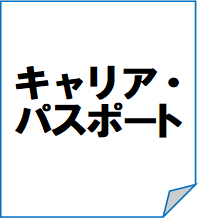 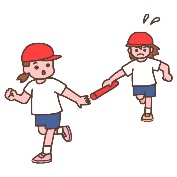 ○○[行事]のめあて／目標	がんばること／自分の目標を決めよう○○[行事]をふり返ろう	